                   SOLICITAÇÃO DE CREDENCIAMENTO DE DOCENTE 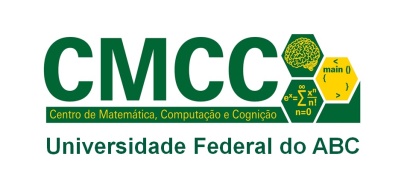                  EM CURSOS DO CMCCDADOS DO SOLICITANTENOME:                                                           SIAPE:                                                                       E-MAIL:                                                      Data: CURSO NO QUAL DESEJA CREDENCIAMENTO:   BCC – Bacharelado em Ciência da Computação                      BMAT - Bacharelado em Matemática   BNC – Bacharelado em Neurociência                                        LiMa – Licenciatura em Matemática DISCIPLINAS DO CURSO QUE TEM INTERESSE EM LECIONAR:POTENCIAIS CONTRUBUIÇÕES PARA O CURSO:DECLARAÇÃO DO SOLICITANTEDeclaro estar ciente de que só deverei credenciar-me em até três cursos de formação específica em nível de graduação. Afirmo que sou credenciado nestes cursos de formação específica, sendo o primeiro o curso de minha vaga de ingresso.CURSO:                                                        CENTRO:                                                                                                                 CURSO:                                                        CENTRO: Obs.: este formulário deve ser enviado ao e-mail da coordenação do curso de interesse.